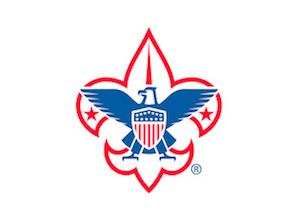 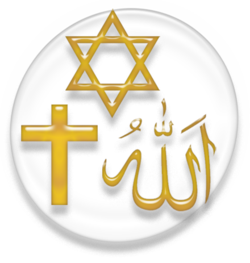 April 29, 2018Scouting for tolerance: a walk of faithJoin other Scouts and families to learn about the similarities and differences between three faithsRegistration: $7 includes special patch Type of Registrants: Scout, Guest, Adult  Check In: 11-11:30, Islamic Cultural Center, NorthbrookLocation: Event starts at Islamic Cultural Center and includes Congregation Beth Shalom and St. Giles Episcopal ChurchEvent Concludes: Northbrook Leisure Center, 3:30BRING: Sack lunch, class A uniform and water bottleQuestions: Andrew.vass@scouting.org or hprager@gmail.com Organized by the Northeast Illinois Council BSA Interfaith Committee including the Catholic Committee on Scouting and Jewish Committee on Scouting.  Special thanks to the Northbrook Park District for the use of their facilities.  11 AM RegistrationConclude by 3:30Learn about other faiths!Travel to and visit three houses of worship Sample food from different religionsEarn a special patch for participatingEvent limited to first 100 people nORTHEAST iLLINOIS COUNCLwww.neic.org/walkoffaithUniform event$7 registration